Título del artículo en español: el subtítulo va tras los dos puntos, en caso de que hubiera [Atlas Grotesk Medium, redonda, negrita, 20 pt]Título del artículo en inglés: el subtítulo va tras los dos puntos [Atlas Grotesk regular redonda, 16 pt]ResumenEl resumen debe tener entre 100 y 200 palabras. Deberá incluir obligatoriamente la idea principal, un resumen de la metodología, así como de las conclusiones. Se incluirá todo en un solo párrafo. Tras el resumen, se deben incluir entre tres y cinco palabras clave extraídas de tesauros o clasificaciones propias de la especialidad. [Estilo JTA Normal]Palabras clave: palabra clave 1; palabra clave 2; palabra clave 3; palabra clave 4; palabra clave 5.AbstractAquí se incluirá el resumen en inglés. Se incluirá todo en un solo párrafo, de entre 100 y 200 palabras. Deberá incluir obligatoriamente el objetivo de la investigación, un resumen de la metodología, así como las principales conclusiones y hallazgos obtenidos. El título, el resumen y las palabras clave siempre se publicarán en los dos idiomas de la revista (español e inglés). Por lo tanto, los artículos en español deberán incluir la traducción de estas secciones en inglés y los artículos en inglés deberán incluir su traducción en español. [Estilo JTA Normal]Key words: key word 1; key word 2; key word 3; key word 4; key word 5.1	Introducción [Estilo JTA-2]Esta plantilla sirve como guía para la redacción del artículo. Elimine las secciones que no le sean necesarias. Incluya siempre una introducción, una sección metodológica, una sección de resultados y una sección de conclusiones, en este orden. [Estilo JTA Normal]Para el formato, utilice la función de estilos de Word. 2	Epígrafe de primer nivel [numeración arábiga] [Estilo JTA-2]Lorem ipsum dolor sit amet, consectetuer adipiscing elit. Aenean commodo ligula eget dolor. Aenean massa. Cum sociis natoque penatibus et magnis dis parturient montes, nascetur ridiculus mus. Donec quam felis, ultricies nec, pellentesque eu, pretium quis, sem. Nulla consequat massa quis enim. Donec pede justo, fringilla vel, aliquet nec, vulputate eget, arcu. In enim justo, rhoncus ut, imperdiet a, venenatis vitae, justo. Nullam dictum felis eu pede mollis pretium. Integer tincidunt. Cras dapibus. Vivamus elementum semper nisi. Aenean vulputate eleifend tellus. Aenean leo ligula, porttitor eu, consequat vitae, eleifend ac, enim. Aliquam lorem ante, dapibus in, viverra quis, feugiat a, tellus. Phasellus viverra nulla ut metus varius laoreet. Quisque rutrum. Aenean imperdiet. Etiam ultricies nisi vel augue. Curabitur ullamcorper ultricies nisi. Nam eget dui.2.1	Epígrafe de segundo nivel [numeración arábiga] JTA-3]Curabitur ligula sapien, tincidunt non, euismod vitae, posuere imperdiet, leo. Maecenas malesuada. Praesent congue erat at massa. Sed cursus turpis vitae tortor. Donec posuere vulputate arcu. Phasellus accumsan cursus velit. Vestibulum ante ipsum primis in faucibus orci luctus et ultrices posuere cubilia Curae; Sed aliquam, nisi quis porttitor congue, elit erat euismod orci, ac placerat dolor lectus quis orci. Phasellus consectetuer vestibulum elit. Aenean tellus metus, bibendum sed, posuere ac, mattis non, nunc. Vestibulum fringilla pede sit amet augue. In turpis. Pellentesque posuere. Praesent turpis.2.2	Epígrafe de segundo nivel _JTA3]Aenean posuere, tortor sed cursus feugiat, nunc augue blandit nunc, eu sollicitudin urna dolor sagittis lacus. Donec elit libero, sodales nec, volutpat a, suscipit non, turpis. Nullam sagittis. Suspendisse pulvinar, augue ac venenatis condimentum, sem libero volutpat nibh, nec pellentesque velit pede quis nunc. Vestibulum ante ipsum primis in faucibus orci luctus et ultrices posuere cubilia Curae; Fusce id purus. Ut varius tincidunt libero. Phasellus dolor. Maecenas vestibulum mollis diam. Pellentesque ut neque. Pellentesque habitant morbi tristique senectus et netus et malesuada fames ac turpis egestas.3	Citas de autores/as y citas textuales dentro del cuerpo del texto [Estilo JTA-2]Las citas de autores/as se realizarán dentro del cuerpo del texto siguiendo la 7ª edición de las normas APA. Ejemplo: (Martín Vide, 2016, p. 13), (Delgado Viñas, 2016; Méndez y Monteserín, 2017) o (Delgado Viñas et. al, 2016). Las citas de texto irán en letra redonda, tamaño 11, con sangrado solo a la izquierda de 2 cm. Como en este ejemplo:In dui magna, posuere eget, vestibulum et, tempor auctor, justo. In ac felis quis tortor malesuada pretium. Pellentesque auctor neque nec urna. Proin sapien ipsum, porta a, auctor quis, euismod ut, mi. Aenean viverra rhoncus pede. Pellentesque habitant morbi tristique senectus et netus et malesuada fames ac turpis egestas. Phasellus magna. [Estilo JTA quote]3.1	Tablas y figuras [JTA-3]Las tablas vendrán compuestas de manera que sean bien legibles a fin de permitir su reproducción. Llevarán numeración arábiga y un título conciso. Todas las columnas tendrán un encabezamiento explícito. Serán incluidas y referenciadas en el texto y se indicará la fuente de procedencia de los datos manejados. El título utilizará el [Estilo JTA Titles Fig-Tab] y la fuente utilizará el [Estilo JTA Source]. Tanto el título como la fuente irán en minúsculas. No se preocupe si la tabla o figura queda entre varias páginas, la editora se encargará de maquetarlo correctamente.Tabla 1. Título de la tabla [Estilo JTA Titles Fig-Tab]Leyenda: se añadirá una leyenda, si procede, justo debajo de la tabla y antes de la fuente de la misma. La leyenda podrá tener varias líneas. [Estilo JTA Key Table]Fuente: elaboración propia [Estilo JTA Source]Las figuras se presentarán incluidas en el texto y en su posición correspondiente. Llevarán numeración arábiga (Figura 1) y correlativa, incluyendo fotos, mapas y gráficos y otro tipo de figuras. El título será claro y conciso, se referenciarán en el texto y se indicará la fuente de procedencia de los datos manejados. Las imágenes deberán enviarse en archivos separados (JPEG, TIFF) cuando sean demasiado pesadas, con una resolución mínima de 300 ppp. La reproducción de las figuras se realizará en color.Figura 1. Título de la figura [Estilo JTA Titles Fig-Tab]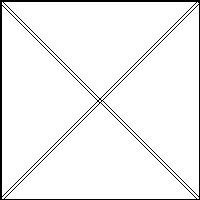 Fuente: Delgado Viñas (2016) [Estilo JTA Source]Cuando las figuras tablas o imágenes procedan de otra fuente de investigación y estén sujetas a algún tipo de protección en lo que respecta a su uso o difusión, deberá indicarse que se han obtenido los permisos o autorizaciones pertinentes. 3.2	Listas [_JTA 3]Las listas se presentarán de la siguiente manera, utilizando el [Estilo JTA Bullets]:Curabitur at lacus ac velit ornare lobortis. Curabitur a felis in nunc fringilla tristique. Morbi mattis ullamcorper velit. Phasellus gravida semper nisi. Nullam vel sem. Pellentesque libero tortor, tincidunt et, tincidunt eget, semper nec, quam. Sed hendrerit. Morbi ac felis.Nunc egestas, augue at pellentesque laoreet, felis eros vehicula leo, at malesuada velit leo quis pede. Donec interdum, metus et hendrerit aliquet, dolor diam sagittis ligula, eget egestas libero turpis vel mi. Nunc nulla. Fusce risus nisl, viverra et, tempor et, pretium in, sapien. Donec venenatis vulputate lorem. 3.3	Numeración [JTA 3]Las listas numeradas se presentarán de la siguiente manera, utilizando el [Estilo JTA Numbers]:Curabitur at lacus ac velit ornare lobortis. Curabitur a felis in nunc fringilla tristique. Morbi mattis ullamcorper velit. Phasellus gravida semper nisi. Nullam vel sem. Pellentesque libero tortor, tincidunt et, tincidunt eget, semper nec, quam. Sed hendrerit. Morbi ac felis.Nunc egestas, augue at pellentesque laoreet, felis eros vehicula leo, at malesuada velit leo quis pede. Donec interdum, metus et hendrerit aliquet, dolor diam sagittis ligula, eget egestas libero turpis vel mi. Nunc nulla. Fusce risus nisl, viverra et, tempor et, pretium in, sapien. Donec venenatis vulputate lorem.4	Otra información tipográfica [Estilo JTA-2]La numeración de las notas al pie vendrá tras el signo ortográfico.No está permitido el uso de negrita, excepto en el título y en los epígrafes de primer y segundo nivel. El uso de la cursiva se mantendrá al mínimo. Su uso será exclusivo para marcar anglicismos y palabras importantes dentro del texto.Todos los márgenes serán de 2 cm. El texto irá justificado. Las páginas estarán numeradas en la parte inferior derecha.Se utilizarán las comillas altas o inglesas [“comillas”] a lo largo del documento. Si fueran necesarias las comillas de segundo nivel, se utilizarían las simples ['comillas'].Para marcar incisos, se utilizará la raya (–). Si esto no fuera posible, se utilizarán dos guiones (--), que en la versión final se reemplazarán por una raya. Ejemplo: Si fuera necesario –en algún lugar– el uso de incisos. La raya también se utilizará para indicar un rango de paginación. Ejemplo: pp. 303–352.El guión se utilizará para palabras compuestas, para establecer relaciones entre dos conceptos, para prefijos. Ejemplo: teórico-práctico, kilómetro-hora, anti-OTAN.Se utilizará el Sistema Internacional de Unidades (m, kg, s, km), empleando sólo términos aceptados generalmente. Estos se separarán con un espacio indivisible o espacio duro. También se separarán con un espacio indivisible o espacio duro el símbolo del porcentaje y el de euros u otras divisas (por ejemplo: 0,7 % o 345 €). Para las cifras, se seguirán las recomendaciones de la RAE. Los números de más de cuatro cifras no se separarán por puntos ni por comas, sino que se agruparán de tres en tres y se separarán por un espacio duro, de esta forma: 8 327 451 (y no por puntos o comas). Los números de cuatro cifras se escriben sin espacios de separación: 2458 (no 2 458). Para separar la parte entera de la decimal debe usarse la coma (3,1416).5	Conclusiones [Estilo JTA-2]Pellentesque dapibus hendrerit tortor. Praesent egestas tristique nibh. Sed a libero. Cras varius. Donec vitae orci sed dolor rutrum auctor. Fusce egestas elit eget lorem. Suspendisse nisl elit, rhoncus eget, elementum ac, condimentum eget, diam. Nam at tortor in tellus interdum sagittis. Aliquam lobortis. Donec orci lectus, aliquam ut, faucibus non, euismod id, nulla. Curabitur blandit mollis lacus. Nam adipiscing. Vestibulum eu odio.Referencias bibliográficas [Estilo JTA-2]Las referencias bibliográficas se harán según la 7ª edición de las normas APA, siguiendo los siguientes ejemplos. Se recomienda el uso de gestores de referencias bibliográficas, como Zotero o Mendeley. Se debe incluir enlace DOI o enlace web en todos los casos que sea posible. La bibliografía se redactará en inglés.Libros Tendrán que redactarse a doble espacio y con sangría francesa, es decir, la primera línea totalmente a la izquierda y las subsiguientes con sangría. Si hay más de un texto de un mismo autor se ordenan por orden cronológico. En los casos de libro o capítulo de libro en edición digital, se debe indicar al final la dirección de la página web.Apellido Autor, Inicial del nombre. (Año). Título libro en cursiva y solo con mayúscula la 1ª letra. Editorial.1 o 2 autores se citan siempre los apellidos (Folger & Read (2001))A partir de 3 autores se cita únicamente el apellido del primero, seguido por "et al." y el año (Romero et al.  (2020)).Ejemplo:Nogué i Font, J., & Romero, J. (2006). Las otras geografías. Tirant Lo Blanch.Capítulos de libro Apellidos, Inicial del autor del capítulo. (Año original). Título del capítulo. Inicial nombre y Apellidos. Apellido (Ed.), Título libro en cursiva (pp. nn-nn). Editorial.Ejemplo:Zoido, F., Ojeda, J. (2003). Diversidad, desigualdad y cohesión territorial. In A. López Ontiveros (Ed.), Geografía de Andalucía (pp. 777–812).  Ariel.Capítulos de libro en edición digitalApellido, A. y Apellido, B. (año). Título del capítulo. En N. Apellido (Ed.), Título del libro (pp. xx-xx). Editorial. https://doi.org/xxxxxxxxxPublicaciones periódicas: artículos de revista Autor A.A. y Autor B.B. o nombre del grupo (Fecha). Título del artículo. Publicación, 34 (2), 5-14. http:/dirección completa.En caso de que el artículo esté en proceso de publicación, se escribirá entre paréntesis en prensa. Cuando la revista referenciada esté alojada en varias bases de datos, no se incluye ni el DOI ni la URL.Artículo sin DOI Murray, I., Rullán, O., & Blázquez, M. (2005). Las huellas territoriales de deterioro ecológico. El trasfondo oculto de la explosión turística en Baleares. 199). Scripta Nova, IX(199). http://www.ub.es/geocrit/sn/sn-199.htmArtículo con DOI Gutiérrez-Hernández, O. (2018). Impact of global warming on the distribution and survival of the Spanish fir (Serranía de Ronda, Southern Spain). Boletín de la Asociación de Geógrafos Españoles, (76), 504–549. https://doi.org/10.21138/JTA.2532Osorio-Delgado, M. A., Henao-Tamayo, L. J., Velásquez-Cock, J. A., Cañas-Gutiérrez, A. I., Restrepo-Múnera, L. M., Gañán-Rojo, P. F., Zuluaga-Gallego, R. O., Ortiz-Trujillo, I C. y Castro-Herazo, C. I. (2017). Aplicaciones biomédicas de biomateriales poliméricos. DYNA, 84(201), 241-252. https://doi.org/10.15446/dyna.v84n201.60466Artículo en periódico Benabent Fernández de Córdoba, M., & Mata Olmo, R. (2007, July 13). El futuro de la geografía. El País.https://elpais.com/diario/2007/07/13/opinion/1184277607_850215.htmlPonencia o presentaciones en congresos y eventos científicosPresentador, A. A. y Presentador, B. B. (2020, 18–20 de septiembre). (2020, 31 de octubre–2 de noviembre). Título de la contribución [tipo de contribución]. Conferencia, ubicación. https://doi.org/http://xxxxx Ejemplo:Fernández, A. (2018, 8 de septiembre). Turismo y medio ambiente [ponencia].  V Congreso internacional de turismo, Madrid. https://bit.ly/32aAWu.Congresos con actas publicadasAlmeida-Santana, A., & Moreno-Gil, S. (2016). The effects of digital media in destinations loyalty. DMO’s marketing strategies. In: International Conference of Tourism & ICT (pp. 12-28). Actas del XI Congresos Internacional de Turismo y Nuevas Tecnologías de la Información y las Comunicaciones – TURITEC2016. Málaga, October 27-28. ISBN: 978-84-617-5596-7. https://turitec.com/wp-content/uploads/2016/04/ACTAS-TURITEC-2016.pdfPáginas webAutor, A. A. y Autor, B. B. Nombre del grupo. (2020). (2020, agosto). (2019, 8 de agosto). (s. f.). Título del contenido. Sitio. Consultado el 15 de julio de 2021. http://xxxxx**La fecha de consulta solo se indica cuando el contenido no tiene fecha de publicación o actualización.AECIT. El turismo después de la pandemia global. Análisis, perspectivas y vías de recuperación (2020). Asociación Española de Expertos Científicos en Turismo. Consultado el 5 de julio de 2021. https://aecit.org/uploads/public/DOCUMENTO.covid-19%20y%20turismo.pdfTesis doctoralesTesis. Autor Fecha Título Fuente. Autor, A. A. (2020). Título de la tesis [tesis de tipo de grado, nombre institución que otorga grado]. Base de datos. Repositorio institucional. https://doi.org/xxxx   http://xxxxx. Ejemplo tesis publicadaGarcía, M. A. (2021). El nuevo turismo en el escenario actual.  [tesis doctoral, Universidad Complutense de Madrid]. Repositorio Institucional UCM. http://Cuando la tesis no ha sido publicada, se indica en paréntesis cuadrados [tesis no publicada].Referencias legalesTítulo de la ley. Publicación. Fecha de publicación. Número. Página. Enlace al texto (si existe).Ejemplo:Ley Orgánica 8/2013, de 9 de diciembre, para la mejora de la calidad educativa. Boletín Oficial del Estado, 295, de 10 de diciembre de 2013, pp. 97858-97921.http://www.boeesbe/dias/2013/12/10/pdfs/BOE-A-2013-12886.pdf Anexo I. Título del anexoAquí comenzará el texto del anexo. Eliminar esta sección si no procede.PRIMERA COLUMNASEGUNDA COLUMNADatosDatosDatosDatosDatosDatosDatosDatosDatosDatos